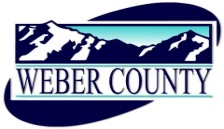 Notice of a Regular Commission Meeting of the Board of County Commissioners of Weber County, UtahPUBLIC NOTICE is hereby given that the Board of Commissioners of Weber County, Utah will hold a regular commission meeting in the Commission Chambers of the Weber Center, 2380 Washington Boulevard, Ogden, Utah, commencing at 10:00 a.m. on Tuesday, the 19th day of January 2016.The agenda for the meeting consists of the following:Welcome – Commissioner GibsonInvocation – Tim WenzPledge of Allegiance – Paige GreenhalghThought of the Day – Commissioner GibsonPresentations    Presentation on a Community Partnership with the Utah Department of Health and the      Weber County Sheriff’s Office.	Presenter: Dr. Kay Shaw, Nursing Administrator, Weber County Sheriff’s Office Consent Items	1.	Request for approval of purchase orders in the amount of $839,956.99.2.	Request for approval of warrants #400081 - #400154 in the amount of $454,246.63.	3.	Request for approval of minutes for the meeting held on January 12, 2015.		4.	Request for approval to set the date of February 2, 2016 at 10:00 a.m. for a public                           hearing to consider and take action on a request to vacate a public utility easement in                          Rolling Drive, a dedicated private street and a public utility easement located along                         The southernmost subdivision boundary line adjacent to Lot 107 in Summit Eden Phase                         1D Subdivision.	5.	Request for approval of a renewal of a Standard Cooperative Agreement by and                         between Weber County and the Utah State University Extension Service for Extension                           work in 2016.	6.	Request from the Weber County Tax Review Committee for approval of a refund of                         property tax, based on a county error in the calculation of square footage on parcel                          #20-067-0002.	7.	Request from the Weber County Tax Review Committee for approval of a refund of                         Interest, based on improper notice by the county for lot #617, Evergreen Mobile Home                        Park.Action ItemsDiscussion and/or action on appointing chair and vice chair to the Weber County            Commission.            Presenter: Commissioner GibsonRequest for approval of a contract by and between Weber County and HPN Books for             a city scape book on Weber County.	Presenter: Brooke StewartRequest for approval of a contract by and between Weber County and Broken Heart               Rodeo for the Intermountain Icebreaker High School Invitational Rodeo to be held at             the Golden Spike Event Center on March 3-5, 2016.	Presenter: Jim HarveyRequest for approval of reimbursement agreements by and between the following                 individuals for basic training:				Carson Morby				Jessica Bickle            Presenter: Steffani Ebert      Request for approval to grant an easement for emergency access over county         property.      Presenter: Sean WilkinsonH.	Public Comments.    (Please limit comments to 3 minutes)I.	Assign Pledge of Allegiance for meeting on Tuesday, January 26, 2016 at 10:00 a.m. J.	Adjourn					CERTIFICATE OF POSTINGThe undersigned, duly appointed Administrative Coordinator in the County Commission Office does hereby certify that the above Notice and Agenda were posted as required by law this 18th day of January 2016.										       								_______________________________									        		Shelly HalacyIn compliance with the Americans with Disabilities Act, persons needing auxiliary services for these meetings should call the Weber County Commission Office at 801-399-8406 at least 24 hours prior to the meeting. This meeting is streamed live.